Using Hot Water on Shabbat in an Apartment BuildingYoni Zoltyשולחן ערוך אורח חיים הלכות שבת סימן שיח סעיף יא* <יז> לב) יא') אמבטי (פי' כלי שרוחץ בו) <יח> של מרחץ שהיא (עה) לג מלאה מים חמין (עו) (אף על פי לד שהיא כלי שני) (תוספות ורא"ש וטור) (עז) אין נותנין לה מים צונן, שהרי מחממן הרבהThe bathtub of a bathhouse, which is full of hot water (even though it is a Keli Sheini) [Tosefos, the Rosh and the Tur] one may not add into it cold water because its waters are extremely hot.NYC Residential Heat and Hot Water RequirementsHot water must be provided 365 days per year at a constant minimum temperature of 120 degrees Fahrenheit.שמירת שבת כהילכתה פרק א' סימן מהמיתקן לחימום מים המופעל בחשמל (בוילר) בגז או בנפט מכיון שכאשר מוצאים ממנו מים חמים באים במקומם של אלה מים קרים במיכל שלו ומתחממים הרבה- אסור להוציא ממנו מים חמים ...שמירת שבת כהילכתה פרק יג הערה סזובשבת אף ע"י נכרי אין להקל ... מ"מ כאין הוה כאומר לו להדליק את המיתקן כיון שהוא עשוי כך שמיד עם פתיחת הברזז המים מתחממים לשימושם והיהודי מעונין שיתחממו המים, ולכן לא חשיב פסיק רישא אלא מעשה הדלקה ממש. Rav Mordechai Willig, The Laws of Cooking and Warming Food on Shabbat, pg. 15-16The Shemirat Shabbat Kehilchata prohibits opening a hot water faucet. When hot water comes out, cold water enters the boiler and is cooked immediately. This is psik reisha denicha leih, an inevitable consequence that is beneficial, as more hot water is now available. …It is also prohibited to turn on a hot water faucet on Shabbat, even in an apartment building, since the new water entering the boiler will reach the temperature of yad soledet bo. שו"ת אגרות משה יורה דעה חלק ב סימן לגובדבר המים חמים שבבתים שכמה שמוציא נכנסים מים קרים תחתיהם ומתבשלים, פשוט שאסור להוציא בשבת דהוא כפסיק רישיה שאסור אף בלא מתכוין. וגם אפשר יש להחשיב שהוא גם מתכוין שהרי אם לא היו נכנסים מים אחרים הקרים לא יהיה לו בעוד איזה שעות מים חמים כשיצטרך להם ולכן אין מקום להתיר. ורק מי שיש לו בית לעצמו יכול לכבות את האש ע"ש כשתי שעות קודם השבת שיפסקו מלהיות רותחין שיותר קרוב שלא יתחממו המים קרים הנכנסים לשם במדה דהיד סולדת ויהיה מותר, או כשיוכל לתקן שלא יכנסו הקרים ביום השבת יהיה מותר. אבל בסתם הבתים אסור ואיני יודע שום צד היתר.With regard to hot water in homes that when water is removed new cold water enters to replace the hot water, and the cold water is heated, it is obvious that it is forbidden to remove the water [i.e. open the tap] on shabbat that it is an inevitable consequence of the action which is prohibited. … I know no reasoning which would permit such an action. גרמאתלמוד בבלי מסכת שבת דף קכ עמוד בכתיב לא תעשה [כל] מלאכה - עשייה הוא דאסור, גרמא שריIf so, here too, with regard to Shabbat, it is written: “And the seventh day is Shabbat for the Lord your God, you shall not perform any labor” (Exodus 20:9). And here, too, one could derive: Performance is that which is prohibited; indirectly causing a prohibited action is permitted.שולחן ערוך אורח חיים הלכות שבת סימן שלד סעיף כבתיבה שאחז בה האור, יכול לפרוס (נג) כ'] עור של גדי מצדה האחר שלא תשרף; יד) ועושים מחיצה בכל הכלים להפסיק בין הדליקה, אפילו כלי חרס חדשים מלאים מים * שודאי יתבקעו כשתגיע להם הדליקה, * דגרם כיבוי מותר. הגה: במקום פסידא (מרדכי פרק כ"כ).If a chest has caught on fire, one is permitted to spread goat's skin on the other side so that it will not burn. Additional, one is permitted to make a wall of objects to stop the fire from spreading, even clay jugs full of water that will definitely explode when the fire reaches them, as indirectly putting out a fire is permitted. Rem"a: in the case of monetary loss (Mordechai in Perek Kol Kitvei).תלמוד בבלי מסכת סנהדרין דף עז עמוד באמר רב פפא: האי מאן דכפתיה לחבריה ואשקיל עליה בידקא דמיא - גירי דידיה הוא, ומיחייב. הני מילי - בכח ראשון, אבל בכח שני - גרמא בעלמא הוא.Rav Pappa says: With regard to this one who bound another and diverted a flow of water upon him and he died, the water is tantamount to his arrows that were effective in committing the murder, and he is liable. And this matter applies only in a case where he killed the other individual by primary force, as the individual was near to him and was directly drowned by the water. But if the individual was further away and was killed by secondary force after the water flowed on its own, it is not his action; rather, it is merely an indirect action, and he is exempt.רש"י מסכת סנהדרין דף עז עמוד בשהמים באים בכח ראשון עליו מיד, כגון שהניחו סמוך לשפת הים והשפה מדרון.בכח ראשון - כשפינה להם דרך לצד זה מיד נפלו עליו דהוי כחו.אבל בכח שני - שהניחו רחוק קצת ולא נפלו המים מיד בצאתו מגדרותיהן עליו, אלא לאחר מכאן הלכו על המקום שהוא שם, גרמא הוא ולא מכחו.That the water comes as a primary effect immediately; for instance if he placed him by the edge of the sea and there was a slope. 
but a secondary effect- that he placed him some distance and the water did not fall on him immediately but only afterwards it arrived at the place where he was located. יד רמ"ה מסכת סנהדרין דף עז עמוד בואיכא לפרושי והני מילי בכח ראשון שהמים היורדין בשע' שפינה להן דרך לא עמדו עד שהגיעו לאיש הכפות אבל אם עמדו בדרך מחמת דבר שעיכבן ולסוף נמשכו מאליהן והלכו לאו גירי נינהוWe can suggest that it is a primary effect when the water descends when he allowed them a path and they arrived at the bound individual, but if they stayed on the path because something was preventing them, and only afterwards did they arrive there it is not considered to be his arrows. חימום מים בשבת, רב יצחק הלפריןהיות יש לתפוס בשיטת רוב הראשונים ... ממילא יש לדון בדין זה כהיד רמה. לפיכך יש לומר שכל המים או לפחות רובם נעקרו ממקומם ומתחייסים לאדם. יש דעות הסוברות שדין כח ראשון חל רק על המים הנכנסים ראשונה. על כל פנים, גם לשיטה זו יש משום מעשה ממש במים הראשונים, הן לגבי איסור בישול והן לגבי הפעלת גוף החימום. We pasken like the Yad Rama. Therefore, the water entering the tank is considered to be part of the person’s actions. Even according to those who hold that only the water which first enters the tank is considered a person actions, for that very water one is liable for cooking and turning on a flame.שו"ת דברי דוד סימן פז... מאחר דהוכחנו דפתיחת הברזא מיקרי כח שני והוה גרמא בעלמא וגרמא בשבת פטור אבל אסור ... זהו רק אם מתכיון אבל כשאינו מתכיון אף שהוא פס"ר שרי לגמרי ...אבל בנודע מבעיר לית שום חשש ופקפוק דהוה כח שני משום דהמים הקרים פועלים על מתכת וע"י זה נפתח הדבר הבוער ...We have demonstrated that opening the faucet is only considered to be a secondary effect. ספק פסיק רישאט"ז אורח חיים סימן שטז ס"ק ג... בספק אם יש שם זבובים יש להתיר דשם אין פ"ר כי זה הוה ספק פ"ר והוה דבר שלא במתכוין ומותר כמו בכור' היכא דלא הוה פ"ר כגון שיש נקב קטן כמש"ל ה"נ אין פסיק רישיה בודאי כי אפשר שאין שם זבובים וזה היא כמו במקום דלא הוי פ"ר דמותר שלא במתכוין ...In a case of doubt whether there are flies in the box it is permitted since this is not an inevitable consequence but a doubtful inevitable consequence which is akin to a situation where something is unintended and is not an inevitable consequence. רבי עקיבא איגר יורה דעה סימן פזוצ"ל דדוקא בספק דלהבא שמא לא יהא נעשה כן במעשה שלו כמו גורר כסא וספסל דהוי ספק שמא בגרירתו לא יעשה גומא אבל בספק דעבר כמו הכא דאם יש בקדירה בלוע בשר וחלב בחיתוי זה בודאי יתבשל אלא דהספק שמא אין בו בליעת בשר וחלב זה מקרי פסיק רישא.Only with regard to a doubt about a future action such as whether dragging a heavy chair will result in holes in the ground do we say it’s a case of doubt, but a doubt about a past action is considered akin to an inevitable consequence. ביאור הלכה סימן שטז סעיף גובעניננו לענין זבובים אין נ"מ בזה דהכא בלא"ה אינו אלא איסור דרבנן דהו"ל דבר שאין במינו ניצוד וא"כ הוא ספיקא דרבנן ונ"מ בעלמא היכא דהוא ספיקא דאורייתאWith regard to the flies it is permitted because we are only dealing with a rabbinic prohibition.Waterheatertimer.orgSecond is the differential of water temperature before water heater turns on. For example, thermostat is set to 120° and tank is fully heated. Hot water is drawn for bath. How LOW will the water temperature get before the water heater turns ON? Answer: calibration range for thermostat can be around 10-20%. On gas water heater, 'water temperature around the thermostat probe can drop 15-25°F before main burner is activated.' Water at bottom of tank can be 95° and top of tank still be near 120° thermostat set point.שולחן ערוך אורח חיים הלכות שבת סימן שיחואם המים מרובים כל כך שא"א שיתבשלו, (פד) רק שיפיגו צנתן, אפילו בכלי ראשון שרי (פה) רק שלא יהיה על האשRAMA: If there is a large amount of water (being poured into the hot) to the extent that the water will not get cooked, instead the water will merely lose its chill, and it is permitted (to do so) even into a Keli Rishon as long as it is not on the fire.שו"ת דברי דוד סימן פזונראה דגם החולקים על הט"ז הכא מותר ומשום דהא אם בוער כבר בשעת פתיחת הברזא ליכא מבעיר ... אך כ"ז רק במעט המים בפיכה הראשונה .... והשאר מים קרים הנכנסים לית דין ולית דיין שיסבור דהוה כח ראשון ולהכי הלא פשטו דהמעט מים קרים הנכנסים בכח ראשון אינו פסי"ר שיפעלו את הבערה. ... וכן בנוגע למבשל ... דהא כמה פעמים בבית שיש בו כמה דיורים המים אינם רותחים ומכ"ש למטה במקום שמתערבים הקרים עם החמים שכיח טובא שהמים אינם רותחים כידוע שהחמים צפים למעלה, וא"כ בפתיחת הברזא לא הוה כנותן צונן לתון המים דהוה מבשל דדבר שאין מתכיון מותר... דכל זמן שהמים קרים מקלחים ובאים לתוך היורה ובאים ספק גדול הוא אם בכח האש להרתיחם ואינו פס"ר שיהא היד סולדת. ... ונראה דאפילו אם המים בהיורה ודאי רותחים אפ"ה אין פסי"ר דבפתיחת הבראזא יתבשלו מעט המים שבאים מכח ראשון משום דהלא ברור ובודאי גבול יש באיזה מקום בהיורה שהיד סולדת וסמוך לזה אינה סולדת ויותר למטה רק פושרים ועוד יותר למטה המים הקרים ולהכי כשפותח הברזא והמים הקרים דוחפים את הפושרים ומתערבין בהם ... אפשר ושכיח שאותם המים היו כבר יד סולדת ונצטננו מעט והמים הפושרין דוחפין את האינם סולדים ומתערבם בהם ואינם סולדים דוחפין ומתערבין עם אותן המים שהיד סולדת It seems that even those who disagree with the taz would allow opening the faucet here as only the beginning water is problematic but will not cause the flame to turn on, the rest of it is certainly not a primary effect.Even with regard to cooking … in buildings with many residents the water is often not boiling especially at the bottom of the tank and if so when one opens the faucet it is permitted as there is a big doubt whether this water will end up being heated or not. 
even if the water in the tank is boiling it is still not certain that it will cause the new water to boil since the water at the bottom is not as hot. בישול אחר בישולתלמוד בבלי מסכת שבת דף קמה עמוד במשנה. כל שבא בחמין מערב שבת - שורין אותו בחמין בשבת.Any salted food item that was already placed in hot water, i.e., cooked, before Shabbat, one may soak it in hot water even on Shabbat.רא"ש מסכת שבת פרק ג סימן יאופירש רש"י ... /מדבריו/(ל) למדנו שאף בתבשיל שנתבשל ונצטנן שייך ביה בישול כיון שיש בו משקה והא דאמרינן כל שבא בחמין לפני השבת שורין אותו בחמין בשבת היינו דבר יבשFrom Rashi we can learn that foods containing liquid even if it has already been cooked still has a prohibition of cooking. הר"ן על הרי"ף מסכת שבת דף כב עמוד א... ולא ידעתי מנין לו שהרי כל שבא בחמין מלפני השבת שורין אותו בחמין בשבת אף על פי שהוא צונן גמור ולא ידעתי הפרש בין מים מבושלין למבושל אחר וצריך עיון ובדיקה:I do not understand where he gets this from since the Mishna taught us that any food that has been cooked may be recooked. שולחן ערוך אורח חיים הלכות שבת סימן שיח<ג> י) ד') תבשיל שנתבשל כל צרכו, * (כב) יא יא) יש בו משום (כג) בישול * (כד) יב) ו'] אם יב נצטנן. ... וה"מ שיש בו בישול אחר בישול, בתבשיל שיש בו (כט) מרק, (ל) טו) אבל דבר (לא) שנתבשל כבר, (לב) והוא יבש, (לג) יד טז) מותר לשרותו ז'] בחמין בשבת ...דבר שנתבשל (צג) כל צרכו * והוא יבש שאין בו מרק, לח מותר להניחו (צד) כנגד המדורה אפי' במקום טז') שהיד סולדת בו. הגה: ... אבל אם הוא (צו) רותח, מב) אפילו בדבר שיש בו מרק, מותר. ... ונהגו להקל בזה (צט) אם לא נצטנן לגמרי, וכמו שכתבתי לעיל סי' רנ"גFood fully cooked which has cooled down may not be reheated because of the Melacha of Bishul (cooking). … The reheating that is forbidden, only applies to food with liquid, but a cooked food item that is a solid (has no liquid), may be immersed in hot water on Shabbos. …One is permitted to place fully cooked dry food, with no liquid, near a fire, even in a place that is Yad soledes bo, RAMA: … if liquid is present … The custom in this matter is to be lenient as long as it has not completely cooled down, as I have written in Siman 253.שוגגשולחן ערוך אורח חיים הלכות שבת סימן שיח סעיף א* (א) המבשל (ב) בשבת, (או שעשה * (ג) אחת משאר מלאכות), (טור), א') במזיד, א אסור לו (ד) לעולם ולאחרים (ה) <א> מותר ב א) א'] למוצאי שבת מיד; (ו) ג [ג] ב) ובשוגג, אסור בו ביום (ז) גם לאחרים, ולערב מותר גם לו מיד;One who cooks food on Shabbos [or performs any one of the other forbidden acts on Shabbos][Tur]; if done intentionally, the food is forbidden to eat forever, but other people are permitted to eat the food immediately after Shabbos. If done accidentally the food is forbidden to him during the day but may be eaten by everyone, including him, immediately after Shabbos.שמירת שבת כהילכתה פרק א' סימן מח... מיתקן לחימום מים שהוא פועל ומחמם את המים בשבת, אם טעה ופתח את ברז המים החמים שבו בשבת, ומים קרים נכנסים במקום המים החמים היוצאים אסור יהא לשוב ולסגור ברז זה בשבת, מכיון שעם סגירתו יתחממו המים הקרים שבמיתקן. Rabbi Dovid Ribiat, 39 Melachos, pg 641If the water was running for only a short time, or is running slowly, and the water is very hot (Yad Soledes) to touch, then the faucet may be turned off. In this case, one may assume that the water in the tank is still hot. Therefore, shutting the outflow of water does not effect Bishul, because the new cold water in the tank already became hot immediately upon entry. Shutting the flow of water has no effect at all. שו"ת דברי דוד סימן פז... וא"כ בנידון דידן סגירת הברזא לא הוה מצמצם רק גרמא בעלמא ומותר לסוגר אף לכתחילה דגרם כיבוי שרי במקום הפסד ...And in our case the closing of the faucet is not considered confining but only a causative effect and it permitted to close it.  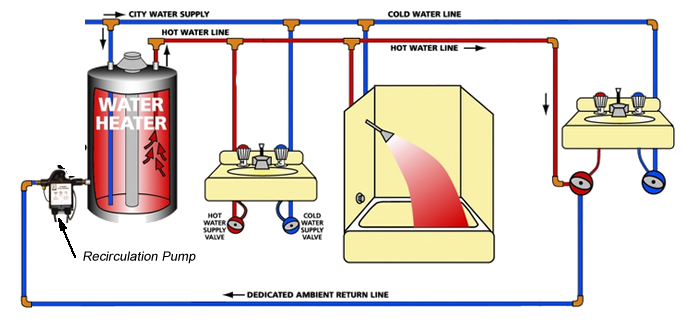 